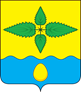 ОМСКИЙ  МУНИЦИПАЛЬНЫЙ  РАЙОН ОМСКОЙ  ОБЛАСТИАдминистрация Иртышского сельского поселенияПОСТАНОВЛЕНИЕС целью активизации работы по взысканию дебиторской и снижению кредиторской задолженности, в первую очередь перед поставщиками энергоресурсов и подготовки к отопительному сезонуПОСТАНОВЛЯЮ:1. Организовать проведение с 01.05.2024г. года по 01.10.2024г. года информационную акцию «Долг».2. Утвердить список рабочей группы для индивидуальной работы с неплательщиками  (приложение №1).3. Довести информацию о важности проведения информационной акции «Долг» до всех руководителей и широкого круга общественности.4. Назначить ответственного за проведение данной работы главного специалиста Пилько Е.В.5. Контроль за исполнением настоящего постановления  оставляю за собой.Глава сельского поселения                                                         И.В.БарабановПриложение к постановлению Администрации Иртышского сельского поселения
от  ______________    №  _______Состав рабочей группыБарабанов И.В. – Глава Иртышского сельского поселенияПилько Е.В. – Главный специалист Администрации Иртышского сельского поселенияСорокин С.В. – директор ООО «ЖКХ Иртышское» (по согласованию)Колесникова В.С. –депутат Совета Иртышского сельского поселения  Сенчилин Д.С. – уполномоченный участковый инспектор полиции (по согласованию)Власова В.А. – председатель Совета ветеранов (по согласованию)От   25.04.2024   №   56О проведении акции « Долг»